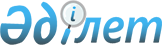 О внесении изменения в приказ Министра юстиции Республики Казахстан от 22 сентября 2022 года № 803 "Об утверждении инструкции по организации антитеррористической защиты объектов, уязвимых в террористическом отношении, находящихся в ведении Министерства юстиции Республики КазахстанПриказ и.о. Министра юстиции Республики Казахстан от 24 августа 2023 года № 612. Зарегистрирован в Министерстве юстиции Республики Казахстан 28 августа 2023 года № 33342
      1. Внести в приказ Министра юстиции Республики Казахстан от 22 сентября 2022 года № 803 "Об утверждении инструкции по организации антитеррористической защиты объектов, уязвимых в террористическом отношении, находящихся в ведении Министерства юстиции Республики Казахстан" (зарегистрирован в Реестре государственной регистрации нормативных правовых актов № 29879) следующее изменение:
      в Инструкции по организации антитеррористической защиты объектов, уязвимых в террористическом отношении, находящихся в ведении Министерства юстиции Республики Казахстан, утвержденной указанным приказом:
      пункт 33 изложить в следующей редакции:
      "33. Лицо (лица), обеспечивающее проведение мероприятий по антитеррористической защищенности объекта юстиции разрабатывает Паспорт антитеррористической защищенности объекта юстиции (далее – паспорт).
      Паспорт разрабатывается согласно типовому паспорту антитеррористической защищенности объектов, уязвимых в террористическом отношении, утвержденному совместным приказом Министра внутренних дел Республики Казахстан от 14 июня 2023 года № 481 и Председателя Комитета национальной безопасности Республики Казахстан от 26 июня 2023 года № 51 "Об утверждении типового паспорта антитеррористической защищенности объектов, уязвимых в террористическом отношении" (зарегистрирован в Реестре государственной регистрации нормативных правовых актов № 32950) (далее – типовой паспорт), в двух экземплярах с одновременной разработкой электронного варианта.".
      2. Управлению мобилизации и гражданской обороны (на правах самостоятельного управления) Министерства юстиции Республики Казахстан (далее - Министерство) в установленном законодательством порядке обеспечить:
      1) государственную регистрацию настоящего приказа в Министерстве;
      2) размещение настоящего приказа на интернет-ресурсе Министерства.
      3. Контроль за исполнением настоящего приказа возложить на руководителя аппарата Министерства.
      4. Настоящий приказ вводится в действие по истечению десяти календарных дней после дня его первого официального опубликования.
      "СОГЛАСОВАН"Комитет национальной безопасностиРеспублики Казахстан
      "СОГЛАСОВАН"Министерство внутренних делРеспублики Казахстан
					© 2012. РГП на ПХВ «Институт законодательства и правовой информации Республики Казахстан» Министерства юстиции Республики Казахстан
				
      и.о. Министра юстицииРеспублики Казахстан

А. Муканова
